Publicado en Barcelona el 17/05/2019 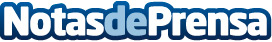 La primera campaña internacional de comunicación de Compactor se hace viralLa primera campaña internacional de comunicación de Compactor, basada en un vídeo Youtube original y emotivo, se hace viral. La empresa francesa especialista en orden y decoración apuesta fuerte y reafirma su ambición internacionalDatos de contacto:Gautier916574668Nota de prensa publicada en: https://www.notasdeprensa.es/la-primera-campana-internacional-de Categorias: Internacional Nacional Comunicación Marketing Madrid Cataluña E-Commerce http://www.notasdeprensa.es